October - Octobre – Octubre – 八爪 2020Please, fill this Form for each nominee separately Veuillez remplir ce Formulaire séparément pour chaque candidat Por favor, llene este Formulio por separado para cada nominado
請為每位候選人單獨填寫此表格Nomination Form for an elected officialFormulaire de nomination de fonctionnaire éluFormulario de nominación para funcionario electo當選官員的提名表(√) Indicate position being nominated (√) Indiquer le poste auquel la personne doit être nominée (√) Indique la posición nominada/指示提名的位置Type in table cells – they expand as necessary and as you typeNomination Form for an elected official Formulaire de nomination de fonctionnaire éluFormulario de nominación para funcionario electo 當選官員的提名表Curriculum Vitae of the candidate / CV du candidat / CV del candidate/候選人簡歷Please attach supporting documentation / Veuillez joindre des pièces justificativesAdjunte documentación de apoyo/  / 請附上支持文件Please return completed Form by 25 November 2020 to: IDEA Vice-president for the GCM Kristin Runde kristinrunde@hotmail.com and EC Secretary Alexandra Espiridiao alexandra.espiridiao@hotmail.comVeuillez retourner le Formulaire dument rempli au plus tard le 25 novembre 2020 à Vice-president du GMC Kristin Runde kristinrunde@hotmail.com et à secretaire du Alexandra Espiridiao alexandra.espiridiao@hotmail.comPor favor devuelva el Formulario completado antes del 25 de noviembre de 2020 a: vicepresidente de la GCM Kristin Runde kristinrunde@hotmail.com y Secretaria de la CE S Alexandra Espiridiao alexandra.espiridiao@hotmail.com請於2020年10月25日前將完成的表格寄回：IDEA GCM秘書Kristin Runde kristinrunde@hotmail.com和EC秘書Alexandra Espiridiao alexandra.espiridiao@hotmail.com.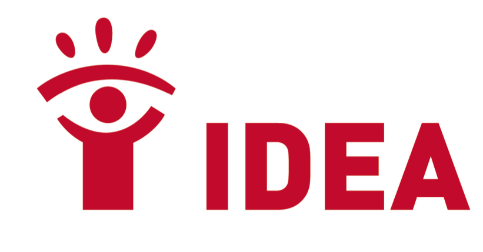 International Drama/Theatre and Education AssociationAssociation Internationale d’Art Dramatique/Théâtre et ÉducationAsociación Internacional de Drama/Teatro y Educación國際戲劇/教育協會IDEA calls for nominations for all Elected Officers positions with elections to take place at the General Council Meeting in Avero Portugal, July 2017IDEA appelle à des nominations pour tous les postes de fonctionnaires élus avec des élections à avoir lieu lors à l’AG à Aveiro au Portugal en juillet 2017.IDEA pide nominaciones para todos los cargos electos con elecciones que tendrán lugar en el AG en Aveiro, Portugal, julio de 2017.民主選舉委員會呼籲所有當選官員的提名，並在2017年7月在葡萄牙阿威羅舉行的總理事會會議上進行選舉。Positions to be elected/ Postes à élire / Posiciones a elegir / 當選的職位Positions to be elected/ Postes à élire / Posiciones a elegir / 當選的職位Positions to be elected/ Postes à élire / Posiciones a elegir / 當選的職位Executive Committee / Comité Exécutif / Comité Ejecutivo/ 執行委員會President/Président/Presidente/主席Vice President/Vice-Président/Vicepresidente/ Vide總統Secretary/Secrétaire/ Secretaria/秘書Treasurer/Trésorier/Tesorero /財務主管Director Publications/Directeur des Publications /Director de Publicaciones /出版總監Director Projects/Directeur des Projets/Director de Proyectos/項目總監Director of Research/ Directeur de la recherché/  Director de investigacion /研究主任Director of Young IDEA/Directeur de IDEA Jeunesse/Director de IDEA Joven /年輕IDEA主任Director of Communications/ Directeur de Communication/Director de Comunicación/ 
通訊總監Accountancy Committee/Comité des comptes/Comité de Cuentas/ 
會計委員會President/Président/Presidente/主席Vice President/Vice-Président/Vicepresidente/ Vide總統Secretary/Secrétaire/ Secretaria/秘書General Meeting Committee/Comité de l’Assemblée générale/Comité de la Asamblea General/總務委員會President/Président/Presidente/主席Vice President/Vice-Président/Vicepresidente/ Vide總統Secretary/Secrétaire/ Secretaria/秘書Executive Committee / Comité Exécutif / Comité Ejecutivo/ 執行委員會President/Président/Presidente/主席Vice President/Vice-Président/Vicepresidente/ Vide總統Secretary/Secrétaire/ Secretaria/秘書Treasurer/Trésorier/Tesorero /財務主管Director Publications/Directeur des Publications /Director de Publicaciones /出版總監Director Projects/Directeur des Projets/Director de Proyectos/項目總監Director of Research/ Directeur de la recherché/  Director de investigacion /研究主任Director of Young IDEA/Directeur de IDEA Jeunesse/Director de IDEA Joven /年輕IDEA主任Director of Communications/ Directeur de Communication/Director de Comunicación/ 
通訊總監Accountancy Committee/Comité des comptes/Comité de Cuentas/ 
會計委員會President/Président/Presidente/主席Vice President/Vice-Président/Vicepresidente/ Vide總統Secretary/Secrétaire/ Secretaria/秘書General Meeting Committee/Comité de l’Assemblée générale/Comité de la Asamblea General/總務委員會President/Président/Presidente/主席Vice President/Vice-Président/Vicepresidente/ Vide總統Secretary/Secrétaire/ Secretaria/秘書Name of person being nominated:Nom de la personne nominée :Nombre de la persona nominada :Male Mâle Masculino Female Femelle FemeninoAssociation / organisation of person being nominatedAssociation / organisation de la personne nominéeAsociación / organización de la persona nominadaSignature of person being nominatedSignature de la personne nominéeFirma de la persona nominadaDate Date FechaName of member organisation nominating Nom de l’association adhérent qui propose la nominationNombre del organización miembro que propone la nominación
成員組織名稱提名Name and position of representative of member organisation nominatingNom du représentant de l’association membre qui propose la nominationNombre del representante de la asociación que propone la nominación成員組織提名代表的名稱和職位Signature of representativeSignature du représentantFirma del representante
代表簽字Date Date Fecha日期Please, describe the motivation of the candidate for this position Veuillez decrire la motivation du candidat pour le poste Por favor, describa la Motivación del candidate para el puesto
請描述該職位候選人的動機The competences/skills and experience of the nominee relevant for the positon Et les competences/aptitudes et expereinces du candidat pertinent pour le poste Y las competencias/habilidades y experiencia del candidato relevante para el puesto
與該位置相關的被提名者的能力/技能和經驗Capacity of the nominee to fulfil the role if elected e.g. capacity to attend meetings
Capacité du candidat à remplir le rôle s'il est élu par ex. Capacité d'assister aux réunionsCapacidad del candidato para cumplir el papel si se elige, p. Capacidad para asistir a las reuniones
提名人如果當選，履行其職責的能力。出席會議的能力